　　　　　　エコあま君　使用申請書　ＮＰＯ法人あまがさきエコクラブ会　長　　　平田　正人　　　様　                                                                                              申請日　平成　　　　　年　　　　　月　　　　　日　申請者　　　　　　　　　　　　　　　　　　　　　　団体名　　　　　　　　　　　　　　　　代表者　役職　　　　　氏名　　　　　　　　　　　　　　　　印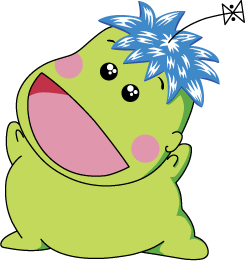 所在地〒　　　　　　　　　　　　　　　　　　　　　　　　　　　　　　　　　　　　　　　　　　　　  ＴＥＬ　　　　　　　　　　　　　　　　　　　　　ＦＡＸ　　　　　　　　　　　　　　　　　　　　　　　　　　　　　　　　　　　　　　　　　　　　　　メール　　　　　　　　＠　　　　　　　　　　　　　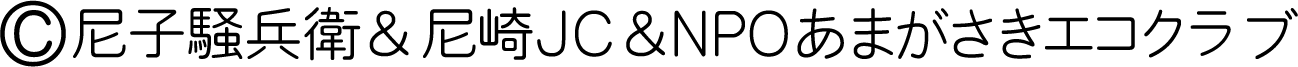 担当者名　　　　　　　　　　　　　　　担当者連絡先（常時連絡の取れる電話番号）　　          　　　　　　　　私は使用規約を順守することを約束し、エコあま君のキャラクターの使用を申請します。□ 着ぐるみ　□ 画像　※必要なものに☑をつけてください。●事業名　イベント名●主催団体名●目的・用途●実施場所　　　　　　　　　　　　　　　　　　　　　　　●実施日時　　　　　　　　　　　　　　　   　　平成＿＿年＿＿月＿＿日(    )＿＿時＿＿分  ～　平成＿＿年＿＿月＿＿日(    )＿＿時＿＿分●希望引取日　平成＿＿年＿＿月＿＿日(    )＿＿時頃　●希望返却日 　平成＿＿年＿＿月＿＿日(    )＿＿時頃●予定入場者数　＿＿＿＿＿＿名　　　　　　　　　●入場料金　　無　・　有　金額　￥　　　　　　　　　※下記使用規約を読んで、すべて□にチェック☑を入れて承諾してください。□.エコあま君使用マニュアルを熟読して使用します。□.私は上記目的以外にエコあま君のキャラクター（以降キャラクターという）を使用しません。□.私はキャラクター使用にあたり、『ⓒ尼子騒兵衛＆尼崎ＪＣ＆ＮＰＯあまがさきエコクラブ』の表示をキャラクターの掲載されるものに、すべて明示します。□.私はＮＰＯ法人あまがさきエコクラブの許可なしに画像を複製・譲渡いたしません。□.私はキャラクターを善良の管理の下、キャラクターの作成意義たる「環境にやさしい尼崎のまちづくり」に従い使用します。□.貸与されたキャラクター、装備、備品等は私の責任をもって返却いたします。□.汚損、破損があった場合、弁済致します。□.着ぐるみによる怪我、事故等があった場合、使用者が責任を担保致します。□.キャラクターの頭部アンテナは必ず使用します。□.私たちは暴力団・反社会勢力、またはそれらに関与する団体、個人ではありません。　　　　　　　　　　　　　※使用申請書は、事業説明書（実施要項、募集要項、チラシ等）があれば一緒に下記メールアドレスまで送信して下さい。なおメールでの送信が難しい場合は、ＦＡＸでも可能です。ＮＰＯ法人あまがさきエコクラブ〒660-0881　尼崎市昭和通3-96　尼崎商工会議所ビル5F　（一社）尼崎青年会議所内　FAX 06-6413-5406　E-mail:info@ecoama.jp　　　　　　　　　　　　　　　　　　　　　　データ更新日2018年10月17日　　　　　　　　　　　　　　　　　　　　　　　　　　　　　　　　　　　　　　　　　　　　　